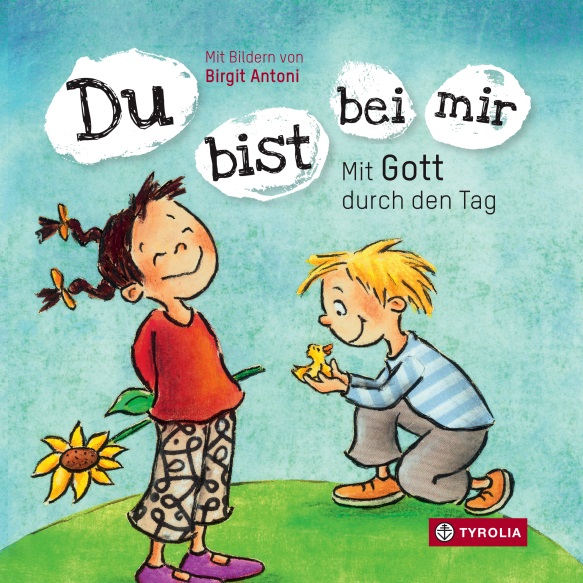 Marianne Rössner u. a. | Birgit Antoni Du bist bei mirMit Gott durch den Tag20 Seiten, durchgehend farbig illustriert16 x 16 cm; PappbandTyrolia-Verlag, Innsbruck–Wien 2015ISBN 978-3-7022-3426-3€ 9,95 | ab 2 JahrenMein allererstes GebetbuchGott ist nicht nur am Sonntag in der Kirche spürbar, er begleitet und beschützt uns jeden Tag. Dieses neue Pappbilderbuch konzentriert sich genau auf diese Begegnung mit Gott im Alltag und bereitet sie für ganz kleine Kinder auf.Seite für Seite werden Szenen und Situationen dargestellt, die wohl jedes Kind kennt: Aufstehen und Schlafengehen, Weggehen und Heimkommen, gemeinsames Essen und konzentriertes Spiel, Streiten und Versöhnen.Begleitet werden diese Szenen von einfachen Gebetstexten, die stets Bezug auf das kindliche Leben nehmen. Dazu kommen Psalmtexte, die überraschend gut zu dem passen, was wir im Alltag erleben.Eine kongeniale Mischung, zusammengestellt vom gleichen Autorinnenteam, das ihr umfangreiches Wissen um die Vermittlung religiöser Inhalte an ganz kleine Kinder bereits im Bilderbuchleporello „Ein Fest für alle Tage“ eindrücklich unter Beweis stellen konnte.Zusätzlich gelingt es Birgit Antoni mit ihren frisch-fröhlichen Illustrationen zu diesen einzelnen Szenen im Bereich der Gebetbücher einen neuen künstlerischen Zugang zu bieten.Ein ideales Geschenk zu Geburt und TaufeDie Autorinnen und die IllustratorinMarianne Rössner, Rachel van Kooih, Barbara Steinrück und Getraud Höslinger, sind bereits seit vielen Jahren in verschiedenen (religions-)pädagogischen Bereichen beruflich tätig. Für die Pfarrpastoral sowie für ihre eigenen Kinder haben sie nach einem ansprechenden und theologisch sowie liturgisch fundierten Kindermessbuch gesucht. Aus den Ideen von „Ein Fest für alle Tage“ ist nun auch dieses erste Gebetbuch entstanden.Birgit Antoni, geb. 1969. Studierte Schrift und Buchgestaltung sowie Grafikdesign an der Hochschule für angewandte Kunst in Wien. Seit 1996 ist sie freiberufliche Grafikerin und Illustratorin. Für ihre Kinder- und Bilderbuchillustrationen wurde sie bereits vielfach ausgezeichnet.